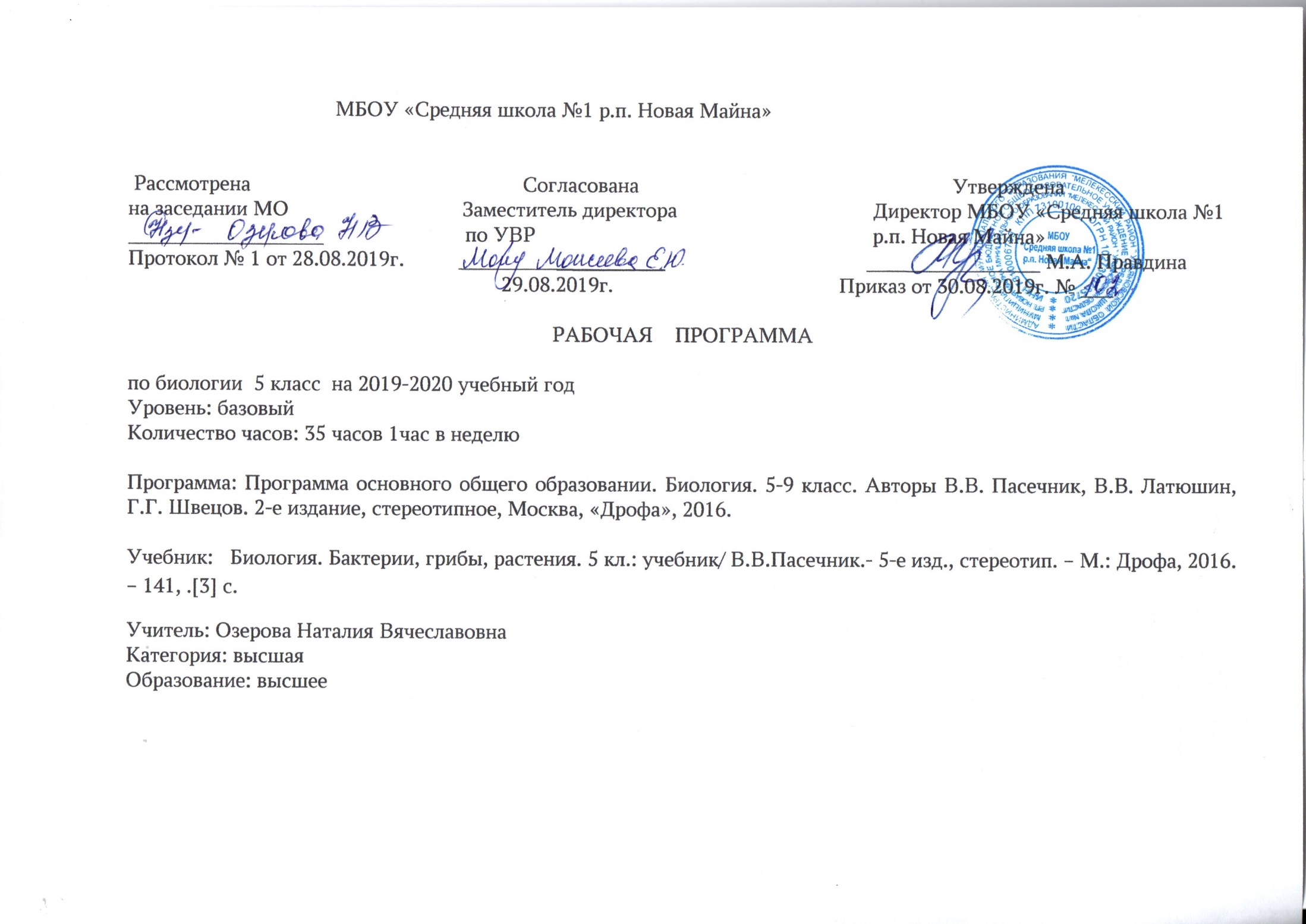 Пояснительная запискаНастоящая рабочая программа написана на основании следующих нормативных документов:Федеральный закон от 29.12.2012 года № 273-ФЗ «Об образовании в Российской Федерации».Федеральный государственный образовательный стандарт основного общего образования, утвержденного Приказом Министерства образования и науки Российской Федерации от 17.12.2010 г № 1897 «Об утверждении федерального государственного образовательного стандарта основного общего образования».Образовательная программа   основного общего образования МБОУ  «Средняя школа №1 р.п. Новая Майна».Учебный план МБОУ  «Средняя школа №1 р.п. Новая Майна».Планируемые результаты освоения учебного предмета  Обучающийся научиться:- характеризовать особенности строения и процессов жизнедеятельности биологических объектов (клетки, организма), их практическую значимость;-применять методы биологической науки для изучения клеток и организмов: проводить наблюдения за живыми организмами, ставить несложные биологические эксперименты и объяснять их результаты, описывать биологические объекты и процессы;- использовать составляющие исследовательской и проектной деятельности по изучению живых организмов (Приводить доказательства, классифицировать, сравнивать, выявлять взаимосвязи);- ориентироваться в системе познавательных ценностей: оценивать информацию о живых организмах, получаемую из разных источников; последствия деятельности человека в природе.Обучающийся получит возможность научиться:- соблюдать правила работы в кабинете биологии, с биологическими приборами и инструментами;- использовать приёмы оказания первой помощи при отравлении ядовитыми грибами, ядовитыми растениями; работы с определителями растений; выращивания и размножения культурных растений;- выделять эстетические достоинства объектов живой природы;-осознанно соблюдать основные принципы и правила отношения к живой природе;-ориентироваться в системе моральных норм и ценностей по отношению к объектам живой природы (признание высокой ценности жизни во всех её проявлениях, экологическое сознание эмоционально- ценностное отношение к объектам живой природы);- находить информацию о живых организмах в научно-популярной литературе, биологических словарях и справочниках, анализировать, оценивать её и переводить из одной формы в другую; Содержание программы  Биология. Бактерии. Грибы. Растения. 1.Введение  Биология — наука о живой природе. Методы исследования в биологии. Царства бактерий, грибов, растений и животных. Отличительные признаки живого и неживого. Связь организмов со средой обитания. Взаимосвязь организмов в природе. Экологические факторы и их влияние на живые организмы. Влияние деятельности человека на природу, ее охрана.Лабораторные и практические работы Фенологические наблюдения за сезонными изменениями в природе. Ведение дневника наблюдений.Экскурсии  Многообразие живых организмов, осенние явления в жизни растений и животных.2. Глава1. Клеточное строение организмов Устройство увеличительных приборов (лупа, световой микроскоп). Клетка и ее строение: оболочка, цитоплазма, ядро, вакуоли, пластиды. Жизнедеятельность клетки: поступление веществ в клетку (дыхание, питание), рост, развитие и деление клетки. Понятие «ткань».Демонстрации Микропрепараты различных растительных тканей.Лабораторные и практические работы Устройство лупы и светового микроскопа. Правила работы с ними. Изучение клеток растения с помощью лупы. Приготовление препарата кожицы чешуи лука, рассматривание его под микроскопом. Приготовление препаратов и рассматривание под микроскопом пластид в клетках листа элодеи, плодов томатов, рябины, шиповника. Приготовление препарата и рассматривание под микроскопом движения цитоплазмы в клетках листа элодеи. Рассматривание под микроскопом готовых микропрепаратов различных растительных тканей.3. Глава 2. Царство бактерий  .Строение и жизнедеятельность бактерий. Размножение бактерий. Бактерии, их роль в природе и жизни человека. Разнообразие бактерий, их распространение в природе4. Глава 3. Царство Грибы  Грибы. Общая характеристика грибов, их строение и жизнедеятельность. Шляпочные грибы. Съедобные и ядовитые грибы. Правила сбора съедобных грибов и их охрана. Профилактика отравления грибами. Дрожжи, плесневые грибы. Грибы-паразиты. Роль грибов в природе и жизни человека.ДемонстрацияМуляжи плодовых тел шляпочных грибов. Натуральные объекты (трутовик, ржавчина, головня, спорынья).Лабораторные и практические работы Строение плодовых тел шляпочных грибов. Строение плесневого гриба мукор. Строение дрожжей.5. Глава 4.  Царство Растения.Растения. Ботаника — наука о растениях. Методы изучения растений. Общая характеристика растительного царства. Многообразие растений, их связь со средой обитания. Роль в биосфере. Охрана растений.Основные группы растений (водоросли, мхи, хвощи, плауны, папоротники, голосеменные, цветковые).Водоросли. Многообразие водорослей. Среда обитания водорослей. Строение одноклеточных и многоклеточных водорослей. Роль водорослей в природе и жизни человека, охрана водорослей.Лишайники, их строение, разнообразие, среда обитания. Значение в природе и жизни человека.Мхи. Многообразие мхов. Среда обитания. Строение мхов, их значение.Папоротники, хвощи, плауны, их строение, многообразие, среда обитания, роль в природе и жизни человека, охрана.Голосеменные, их строение и разнообразие. Среда обитания. Распространение голосеменных, значение в природе и жизни человека, их охрана.Цветковые растения, их строение и многообразие. Среда обитания. Значение цветковых в природе и жизни человека. Происхождение растений. Основные этапы развития растительного мира.Демонстрация Гербарные экземпляры растений. Отпечатки ископаемых растений.Лабораторные и практические работы Строение зеленых водорослей. Строение мха (на местных видах). Строение спороносящего хвоща. Строение спороносящего папоротника. Строение хвои и шишек хвойных (на примере местных видов).Из них  13 работ практической направленности : Тематическое планирование биология 	 5 класс(35 часов, 1 час в неделю)    ПРИЛОЖЕНИЕ    Календарно - тематическое планирование              Биология. Бактерии. Грибы. Растения. 5 класс(35 часов, 1 час в неделю)  на 2019 – 2020 учебный год.ТемаВсего часовПрактикаВведение. 61Клеточное строение растений. 105Царство Бактерии 2Царство Грибы  51Царство Растения96 Всего 32 ч.+3 резервного времени32 +3 резервного времени 13(л/р.12, п/р.1) ЛабораторныеобучающиеЛабораторные обязательныеПрактические работыИсследовательские работыПроектные работыЭкскурсий № 1,2№3,4,5,6,7,8,№11      12Всего2611(по желанию)1(по желанию)2№урокаТема урокаКоличество часов№урокаТема урокаКоличество часов123Введение61Биология — наука о живой природе.12Методы исследования в биологии.13Разнообразие живой природы. Царства живых организмов. Отличительные признаки живого от неживого14Среды обитания живых организмов. 15Экологические факторы и их влияние на живые организмы.16Обобщающий урок.1 Глава 1. Клеточное строение организмов  107Устройство увеличительных приборов. Л.р.№1.18Строение клетки.19Приготовление микропрепарата кожицы чешуи лука. Л.р.№2110Пластиды. Л.р.№3111Химический состав клетки: неорганические и органические вещества.112Жизнедеятельность клетки: поступление веществ в клетку (дыхание, питание). Л.р.№4113Жизнедеятельность клетки: рост, развитие.114Деление клетки.115Понятие «ткань». Л.р.№5116Обобщающий урок.1глава 2. Царство Бактерии 217Бактерии, их разнообразие, строение и жизнедеятельность.118Роль бактерий в природе и жизни человека.1ГЛАВА 3. Царство Грибы 519Грибы, их общая характеристика, строение и жизнедеятельность. Роль грибов в природе и жизни человека.120Шляпочные грибы.121Плесневые грибы и дрожжи. Л.р.№6.122Грибы-паразиты.123Обобщающий урок.1ГЛАВА 4. Царство Растения  924Ботаника — наука о растениях 125Водоросли, их многообразие, строение, среда обитания. Л.р.№7.126Роль водорослей в природе и жизни человек. Охрана водорослей127Лишайники.128Мхи, папоротники, хвощи, плауны.Л.р.№8,9,10.129Голосеменные растения. Л.р.№11.130Покрытосеменные растения. Л.р.№12.131 Происхождение растений. Основные этапы развития растительного мира.132Обобщающий урок.133-35Повторение основных тем.3№урокаТема урокаКоличество часовДата проведенияДата проведения№урокаТема урокаКоличество часовпланфакт12345Введение  61Биология — наука о живой природе.106.092Методы исследования в биологии.113.093Разнообразие живой природы. Царства живых организмов. Отличительные признаки живого от неживого120.094Среды обитания живых организмов. 127.095Экологические факторы и их влияние на живые организмы.104.106Обобщающий урок.111.10 Глава 1. Клеточное строение организмов  1018.107Устройство увеличительных приборов. Л.р.№1.125.108Строение клетки.19Приготовление микропрепарата кожицы чешуи лука. Л.р.№2110Пластиды. Л.р.№3111Химический состав клетки: неорганические и органические вещества.112Жизнедеятельность клетки: поступление веществ в клетку (дыхание, питание). Л.р.№4113Жизнедеятельность клетки: рост, развитие.114Деление клетки.115Понятие «ткань». Л.р.№5116Обобщающий урок.1глава 2. Царство Бактерии 217Бактерии, их разнообразие, строение и жизнедеятельность.118Роль бактерий в природе и жизни человека.1ГЛАВА 3. Царство Грибы 519Грибы, их общая характеристика, строение и жизнедеятельность. Роль грибов в природе и жизни человека.120Шляпочные грибы.121Плесневые грибы и дрожжи. Л.р.№6.122Грибы-паразиты.123Обобщающий урок.1ГЛАВА 4. Царство Растения  924Ботаника — наука о растениях 125Водоросли, их многообразие, строение, среда обитания. Л.р.№7.126Роль водорослей в природе и жизни человек. Охрана водорослей127Лишайники.128Мхи, папоротники, хвощи, плауны.Л.р.№8,9,10.129Голосеменные растения. Л.р.№11.130Покрытосеменные растения. Л.р.№12.131 Происхождение растений. Основные этапы развития растительного мира.132Обобщающий урок.133-35Повторение основных тем.3